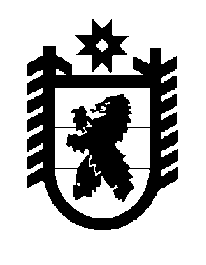 Российская Федерация Республика Карелия    ПРАВИТЕЛЬСТВО РЕСПУБЛИКИ КАРЕЛИЯРАСПОРЯЖЕНИЕот  9 ноября 2016 года № 863р-Пг. Петрозаводск Утвердить отчет об исполнении бюджета Республики Карелия 
за 9 месяцев 2016 года и направить его в Законодательное Собрание Республики Карелия и Контрольно-счетную палату Республики Карелия.            Глава Республики Карелия                                                                  А.П. Худилайнен 